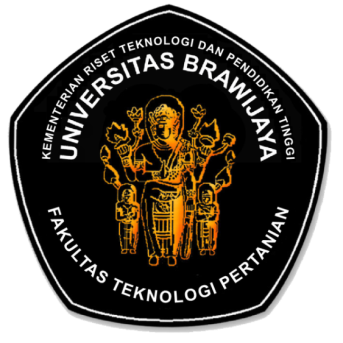 INSTRUKSI KERJAPENGGUNAAN SOFTWARE SPELLING FUSIONUNIT LAYANAN BAHASA INGGRISFAKULTAS TEKNOLOGI PERTANIANUNIVERSITAS BRAWIJAYAKode DokumenRUANG LINGKUP Proses kegiatan meliputi pembelajaran pengucapan dan pengejaan kosa kata dalam bahasa inggris.PRINSIP Untuk meningkatkan ketrampilan mahasiswa dalam pengucapan dan pengejaan kosa kata dalam bahasa inggris. PERALATAN KomputerSoftware Spelling FusionCARA KERJA Buka aplikasi Spelling Fusion pada computer.Pilih tombol level untuk memilih tingkat kesulitan yang diinginkan.Pilih aktivitas yang diinginkan (Learn, Test, atau games).Pilih Group untuk menentukan topic yang diinginkan.Klik topic dan mulai applikasi spell fusion.Disahkan oleh		: Dekan			Disiapkan Oleh	: Tim Penyusun IKTanggal		:				Tanggal		:Tanda tangan		:				Tanda tangan		:Dr.Ir. Sudarminto Setyo Yuwono, M.App.Sc		Sudarma Dita Wijayanti, STP, M.Sc, MPNIP. 196312161988031002				NIK. 84092410120321Revisi                    :Tanggal                 :Dikaji Ulang           :Dikendalikan Oleh   :Disetujui Oleh        :  TTD                               Dr.Ir. Sudarminto Setyo Yuwono, M.App.ScFAKULTAS TEKNOLOGI PERTANIANUNIVERSITAS BRAWIJAYAFAKULTAS TEKNOLOGI PERTANIANUNIVERSITAS BRAWIJAYAManual MutuKode010204Disetujui OlehDr.Ir. Sudarminto Setyo Yuwono, M.App.ScRevisi Ke-TanggalManual MutuKode010204Disetujui OlehDr.Ir. Sudarminto Setyo Yuwono, M.App.Sc